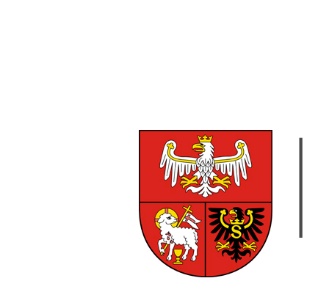 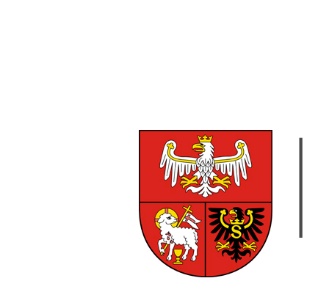 ZP.272.1.21.2021                                                                                                         Olsztyn, dnia 28.04.2021 r.Wykonawcy uczestniczący w postępowaniuINFORMACJA, O KTÓREJ MOWA W ART. 222 UST. 5 USTAWY PZP                 Dotyczy: postępowania prowadzonego w trybie podstawowym, którego przedmiotem zamówienia  jest usługa aktualizacji i weryfikacji zbiorów danych bazy danych obiektów topograficznych (BDOT10k) dla wybranych powiatów z obszaru województwa warmińsko-mazurskiego
W postępowaniu złożono następujące oferty:Część I - usługę aktualizacji i weryfikacji zbiorów danych bazy danych obiektów topograficznych (BDOT10k) dla powiatu mrągowskiego Część II - usługę aktualizacji i weryfikacji zbiorów danych bazy danych obiektów topograficznych (BDOT10k) dla powiatu nidzickiegoCzęść III - usługę aktualizacji i weryfikacji zbiorów danych bazy danych obiektów topograficznych (BDOT10k) dla powiatu elbląskiegoCzęść IV - usługę aktualizacji i weryfikacji zbiorów danych bazy danych obiektów topograficznych (BDOT10k) dla powiatu oleckiego Nr ofertyWykonawcaCena oferty (brutto) zł1Warszawskie Przedsiębiorstwo Geodezyjne SA ul. Biograficzna 2, 01-991 Warszawa 53 7442OPGK Rzeszów SA ul. Geodetów 1, 35-328 Rzeszów 74 059,363InterTIM sp. z o.o. ul. Noniewicza 85B Ik.IV, 16-400 Suwałki 56 2114Okręgowe Przedsiębiorstwo Geodezyjno-Kartograficzne sp. z o.o. ul. 1 Maja 13, 10-117 Olsztyn 50 0005Okręgowe Przedsiębiorstwo Geodezyjno-Kartograficzne w Krakowie sp. z o.o. ul. K .Łowińskiego 7E, 31-752 Kraków 75 000 6MJJ GIS Karol Szuniewicz NIP  739328267644 3047DataGIS Siergiej Krugły ul. Wojska Polskiego 38B lok. 37, 16-400 Suwałki  79 950Nr ofertyWykonawcaCena oferty (brutto) zł1Warszawskie Przedsiębiorstwo Geodezyjne SA ul. Biograficzna 2, 01-991 Warszawa 51 6602OPGK Rzeszów SA ul. Geodetów 1, 35-328 Rzeszów 58 855,993InterTIM sp. z o.o. ul. Noniewicza 85B Ik.IV, 16-400 Suwałki 46 7404Okręgowe Przedsiębiorstwo Geodezyjno-Kartograficzne sp. z o.o. ul. 1 Maja 13, 10-117 Olsztyn 33 0005Okręgowe Przedsiębiorstwo Geodezyjno-Kartograficzne w Krakowie sp. z o.o. ul. K .Łowińskiego 7E, 31-752 Kraków 49 950 7DataGIS Siergiej Krugły ul. Wojska Polskiego 38B lok. 37, 16-400 Suwałki  55 3508Szymon Czyża, Karol Szuniewicz, Bartosz Kucharczyk Michał Ogrodniczak SKB GIS s.c ul. Złota 14/25, 10-698 Olsztyn 74 185Nr ofertyWykonawcaCena oferty (brutto) zł1Warszawskie Przedsiębiorstwo Geodezyjne SA ul. Biograficzna 2, 01-991 Warszawa 66 5502OPGK Rzeszów SA ul. Geodetów 1, 35-328 Rzeszów 92 440,243InterTIM sp. z o.o. ul. Noniewicza 85B Ik.IV, 16-400 Suwałki 115 6204Okręgowe Przedsiębiorstwo Geodezyjno-Kartograficzne sp. z o.o. ul. 1 Maja 13, 10-117 Olsztyn 59 0005Okręgowe Przedsiębiorstwo Geodezyjno-Kartograficzne w Krakowie sp. z o.o. ul. K .Łowińskiego 7E, 31-752 Kraków 86 000 7DataGIS Siergiej Krugły ul. Wojska Polskiego 38B lok. 37, 16-400 Suwałki  83 640Nr ofertyWykonawcaCena oferty (brutto) zł1Warszawskie Przedsiębiorstwo Geodezyjne SA ul. Biograficzna 2, 01-991 Warszawa 49 9062OPGK Rzeszów SA ul. Geodetów 1, 35-328 Rzeszów 58 792,613InterTIM sp. z o.o. ul. Noniewicza 85B Ik.IV, 16-400 Suwałki 41 8204Okręgowe Przedsiębiorstwo Geodezyjno-Kartograficzne sp. z o.o. ul. 1 Maja 13, 10-117 Olsztyn 29 5005Okręgowe Przedsiębiorstwo Geodezyjno-Kartograficzne w Krakowie sp. z o.o. ul. K .Łowińskiego 7E, 31-752 Kraków 56 000 7DataGIS Siergiej Krugły ul. Wojska Polskiego 38B lok. 37, 16-400 Suwałki  47 9708Szymon Czyża, Karol Szuniewicz, Bartosz Kucharczyk Michał Ogrodniczak SKB GIS s.c  ul. Złota 14/25, 10-698 Olsztyn 26 013